Projekt „Kraft. Werkstatt“Im Zuge der Berufsorientierung fand am 6. Dezember 2017 das Projekt „Kraft. Werkstatt“ an der NMS Weißkirchen statt.39 Schüler/innen der dritten Klassen durften beim Projekt erste Kontakte zu Unternehmen knüpfen und anhand kleiner praktischer Tätigkeiten ihr handwerkliches Geschick unter Beweis stellen.Vertreter/innen von Kraft. Das Murtal und Schaffer Holz informierten die Schüler/innen über Ausbildungs- und Berufsmöglichkeiten in verschiedenen Betrieben. Organisiert wurde das Projekt in einer Zusammenarbeit mit der Initiative „Kraft. Das Murtal“ und der BerufsFindungsBegleitung von der Steirischen Volkswirtschaftlichen Gesellschaft.Die Veranstaltung weckte bei den Jugendlichen großes Interesse und hat somit wesentlich zu einer gelungenen Berufsorientierung beigetragen.  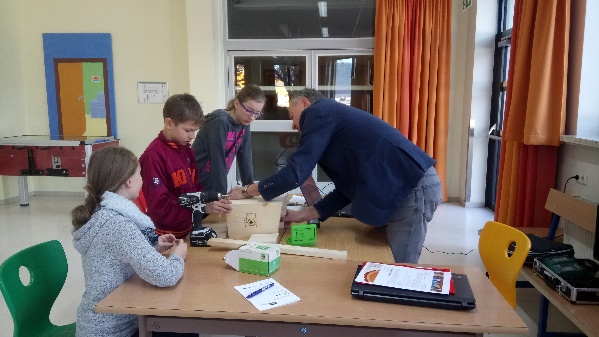 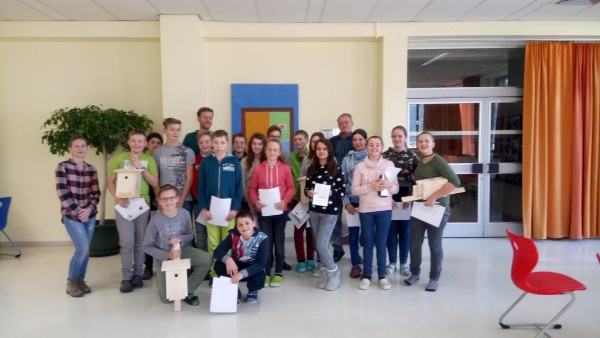 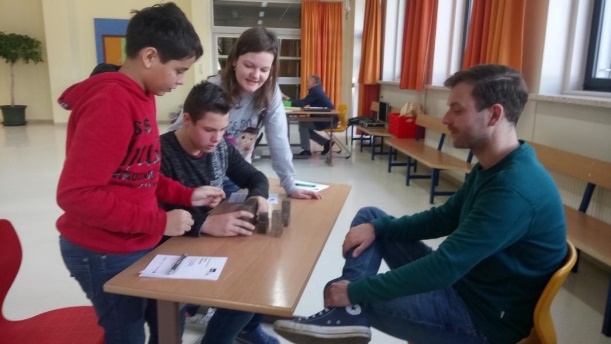 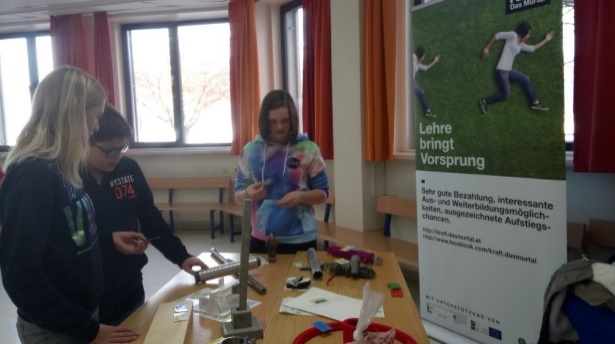 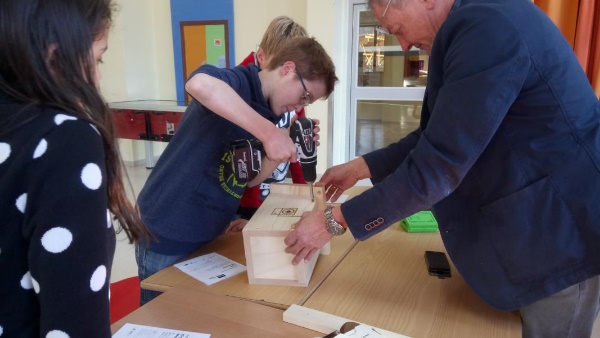 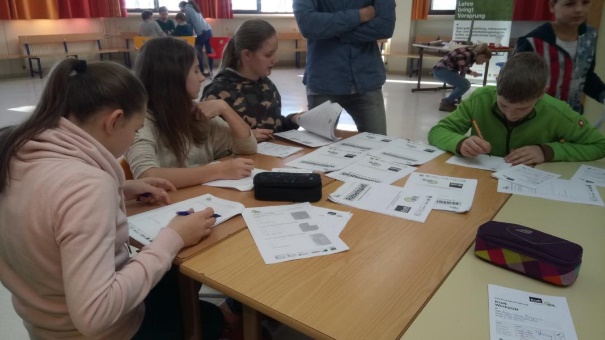 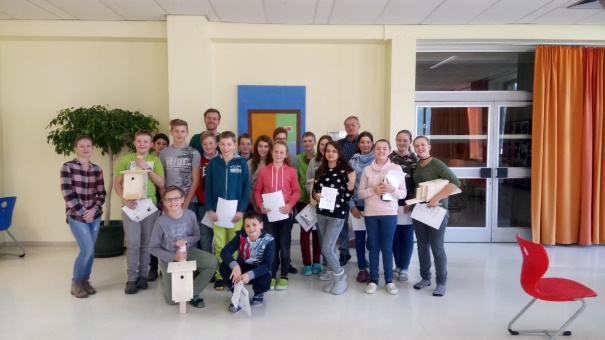 